Найти максимум/минимум(на выбор) функции(вводится в окне) методом половинного деления.* Вместо обозначений  и  рекомендуется использовать:  - точка, расположенная слева,  - точка, расположенная  справа; соответствующие этим значениям аргумента значения функции:  и . Входными параметрами функций являются: указатель на исследуемую функцию , концы отрезка , точность при нахождении экстремума  , Функция возвращает экстремальное значение . Еще одним выходным параметром является точка , в которой имеет место экстремум.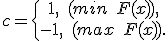 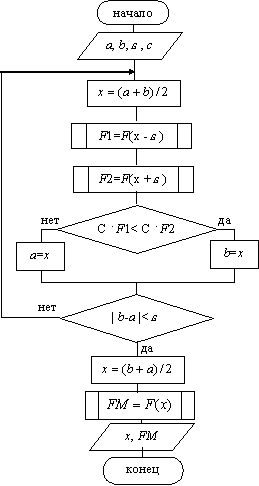 Используйте функции для нахождения(проверка)максимума функций: , минимума функций: 